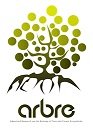 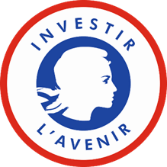   Laboratoire d’Excellence ARBRERecherches Avancées sur la Biologie de l’Arbre et les Ecosystèmes ForestiersAppel à propositions 2023Projets incitatifs de Formation-DisséminationDate limite de dépôt des dossiers : 31 octobre 2022* Dans le cas de projets soumis par un chercheur non-permanent, un référent doit être identifiée. Cette personne sera en charge de réaliser et/ou justifier le projet dans le cas ou le porteur du projet quitte le laboratoire avant la fin du projet et la rédaction du rapport final.Description du projet (3 pages max.)Liens avec les objectifs de ARBRE et bénéfices pour ARBRE (1/2 page max.)Connections avec des structures de formation existantes (Masters, Ecoles Doctorales, Formations d'Ingénieurs, Projets de Culture scientifique et Technique) (1 page max.)Description de la contribution des différents partenaires (1 page max.)Description des coûts et plan de financement (1/2 page max.)SalairesConsommables (y compris équipements ≤ 4000 €) MissionsApports externes attendus (Agreenskills, ANR, Région Lorraine,…)RéférencesMerci d’envoyer votre dossier en format word à l’adresse : labex-arbre-nancy@inrae.fr en joignant la fiche financière (Document Excel à télécharger sur le site web du LABEX)Titre du projet:Acronyme:Porteur du projet * (Prénom, nom et unité)Co-porteurs (Prénom, nom et unité):Action thématique du LabEx ARBRE principalement concernéeAutre(s) action(s) thématiques du LabEx ARBRE impliquée(s)Dates de début et de fin du projet